СОВЕТ ДЕПУТАТОВ муниципального образования Гавриловский сельсовет Саракташского района оренбургской областитретий созывР Е Ш Е Н И ЕСорок шестого заседания Совета депутатов Гавриловского сельсовета третьего созываОб    утверждении     Положения «О муниципальных правовыхактах муниципального образования  Гавриловский сельсовет Саракташского района Оренбургской области.В соответствии с    Федеральным законом от 06 октября 2003 N 131-ФЗ «Об общих принципах организации местного самоуправления в Российской Федерации», Уставом муниципального образования Гавриловский сельсовет Саракташского района Оренбургской области Совет депутатов муниципального образования Гавриловский сельсовет РЕШИЛ:1. Утвердить Положение о муниципальных правовых актах  муниципального образования Гавриловский сельсовет Саракташского района Оренбургской области», согласно приложения.2. Назначить ответственным лицом за обнародование муниципальных правовых актов и размещении муниципальных правовых актов на официальном сайте Гавриловского сельсовета специалиста 1 категории Вахитову Екатерину Викторовну.3. Решения Совета депутатов Гавриловского  сельсовета Саракташского района Оренбургской области:- от 09.11.2012 № 82 «Об утверждении Положения о муниципальных правовых актах  муниципального образования Гавриловский сельсовет Саракташского района Оренбургской области»- от 12.08.2016 № 34 «Об утверждении Положения «О порядке ознакомления граждан с нормативными правовыми актами органов местного самоуправления в муниципальном образовании Гавриловский сельсовет Саракташского района Оренбургской области» -  от 27.06.2019 «О внесение изменений в Положения о порядке ознакомления граждан с нормативными правовыми актами органов местного самоуправления в муниципальном образовании Гавриловский сельсовет Саракташского района Оренбургской области», признать утратившими силу.4. Настоящее решение вступает в силу со дня его обнародованию и полежит размещению на официальном сайте Гавриловского  сельсовета.5.  Контроль за исполнением настоящего решения оставляю за собой.Председатель Совета депутатовГлава муниципального образования:                                           Е.И. ВарламоваРазослано: администрации района, прокурору районаПриложение					                   к  решению Совета депутатов муниципального образования Гавриловский сельсовет Саракташского района Оренбургской области                                                                      от 27.09.2019  № 153ПОЛОЖЕНИЕО МУНИЦИПАЛНЫХ ПРАВОВЫХ АКТАХМУНИЦИПАЛЬНОГО ОБРАЗОВАНИЯ ГАВРИЛОВСКИЙ  СЕЛЬСОВЕТ САРАКТАШСКОГО РАЙОНА ОРЕНБУРГСКУОЙ ОБЛАСТИНастоящее положение принято в соответствии с Федеральным законом «Об общих принципах организации местного самоуправления в Российской Федерации», Уставом муниципального образования Гавриловский сельсовет и определяет понятие, виды, порядок принятия (издания), процедуру регистрации и  вступления в силу муниципальных правовых актов муниципального образования Гавриловский сельсовет  Саракташского района Оренбургской области (далее - МО Гавриловский сельсовет) и устанавливает полномочия органов местного самоуправления и должностных лиц органов местного самоуправления по изданию правовых актов.Глава І. Общие положенияСтатья 1. Понятие правового акта органа местного самоуправления и понятие правотворческой деятельности1. Правовой акт органа местного самоуправления – официальный письменный документ, принятый (изданный) Советом депутатов муниципального образования, главой муниципального образования и содержащий правовые нормы (общие предписания – правила) постоянного или временного действия, подлежащие обязательному применению на территории МО Гавриловский сельсовет.2. Нормативный правовой акт органа местного самоуправления – письменный акт (решение, постановление), принятый (изданный) в установленном порядке Советом депутатов муниципального образования, главой муниципального образования в порядке, установленном настоящим Положением, в пределах его компетенции,  устанавливающий, изменяющий или отменяющий правовые нормы (правила поведения), рассчитанные на многократное применение, действующие независимо от изменения или прекращения регулируемых общественных отношений, обязательные для исполнения на территории  муниципального образования МО Гавриловский  сельсовет неопределенным кругом лиц.3. Ненормативный (индивидуальный) правовой акт – официальный акт (распоряжение, приказ), принятый (изданный) председателем Совета депутатов, главой муниципального образования, носящий индивидуальный характер и связанный с конкретными правоотношениями и содержащий предписания индивидуального характера.4.  Правотворческий процесс – урегулированный законодательством и иными нормативными правовыми актами Российской Федерации, Уставом муниципального образования МО Гавриловский сельсовет и иными нормативными правовыми актами МО Гавриловский сельсовет процесс подготовки, внесения, рассмотрения, принятия (издания), подписания и официального опубликования муниципального правового акта.
5. Стадии правотворческого процесса - ряд последовательных этапов принятия (издания) муниципального правового акта, на каждом из которых решаются самостоятельные задачи правотворческой деятельности.6. Правила юридической техники - совокупная связь определенных приемов (юридическая терминология, юридические конструкции, способ построения правовых актов), применяемых при разработке содержания и структуры муниципальных правовых актов.7. Реквизиты муниципального правового акта - обязательные сведения, включаемые в текст муниципального правового акта для признания его действительным.
8. Официальное толкование муниципальных правовых актов - это деятельность органов местного самоуправления и должностных лиц местного самоуправления МО Гавриловский сельсовет по разъяснению принятого (изданного) ими муниципального правового акта.Статья 2. Органы правотворческой деятельности1. Правотворческими органами местного самоуправления являются Совет депутатов муниципального образования, глава муниципального образования.2. Должностные лица структурных подразделений органов местного самоуправления не вправе принимать нормативные правовые акты.Статья 3. Принципы правотворческой деятельности органов местного самоуправления1.Правотворческая деятельность органов местного самоуправления основывается на следующих принципах:а) демократизма и гласности правотворческой деятельности органов местного самоуправления;б) планомерности и оперативности правотворчества; в) системности нормативных правовых актов органов местного самоуправления;г) обязательности решений органов местного самоуправления на территории муниципального образования;д) ответственности органов местного самоуправления за правомерность принимаемых (издаваемых) ими правовых актов.е) открытости и доступности информации о принятых муниципальных правовых актах, за исключением случаев, установленных действующим законодательством.2. Муниципальные правовые акты не должны противоречить Конституции Российской Федерации, федеральным законам, Постановлениям Правительства Российской Федерации, нормативным правовым актам Президента Российской Федерации, Уставу и законам Оренбургской области, Уставу муниципального образования МО Гавриловский сельсовет.
Статья 4. Стадии правотворческого процесса1. Основными стадиями правотворческого процесса являются:1.1. Подготовка и внесение проекта муниципального правового акта в органы местного самоуправления или должностным лицам местного самоуправления;
1.2. Рассмотрение проекта муниципального правового акта и его принятие органом местного самоуправления или должностным лицом местного самоуправления;
1.3. Подписание и обнародование муниципального правового акта;
1.4. Вступление в силу муниципального правового акта.Глава ІІ. Виды муниципальных правовых актовСтатья 5. Устав муниципального образования 
1. Устав муниципального образования МО Гавриловский сельсовет – нормативный правовой акт высшей юридической силы в системе муниципальных правовых актов, определяющий правовые, экономические и финансовые основы местного самоуправления МО Гавриловский сельсовет, устанавливающий участие населения сел МО Гавриловский  сельсовет в решении вопросов местного значения, структуру органов местного самоуправления  сельского поселения, компетенцию и порядок деятельности органов и должностных лиц местного самоуправления МО Гавриловский сельсовет.2. Устав МО Гавриловский сельсовет принимается Советом депутатов МО Гавриловский сельсовет в соответствии с федеральным и областным законодательством и нормативными правовыми актами Совета депутатов МО Гавриловский сельсовет.3. Устав МО Гавриловский сельсовет, изменения и дополнения к нему подлежат государственной регистрации в порядке, установленном законодательством Российской Федерации.4. Устав МО Гавриловский сельсовет, изменения и дополнения к нему вступают в силу после их обнародования.
Статья 6. Решения, принятые на местном референдуме
1. Решение вопросов местного значения непосредственно гражданами муниципального образования МО Гавриловский сельсовет осуществляется путем прямого волеизъявления населения муниципального образования, выраженного на местном референдуме.2. Если для реализации решения, принятого путем прямого волеизъявления населения муниципального образования, дополнительно требуется принятие (издание) муниципального правового акта, орган местного самоуправления или должностное лицо местного самоуправления, в компетенцию которых входит принятие (издание) указанного акта, обязаны в течение 15 дней со дня вступления в силу решения, принятого на референдуме, определить срок подготовки и (или) принятия соответствующего муниципального правового акта. Указанный срок не может превышать три месяца.3. Органы и должностные лица местного самоуправления сельского поселения обеспечивают исполнение принятого на местном референдуме решения в соответствии с разграничением полномочий между ними, определенным Уставом МО Гавриловский сельсовет.4. Решение о проведении местного референдума, а также принятое на местном референдуме решение может быть обжаловано в судебном порядке в соответствии с действующим законодательством.Статья 7. Правовые акты органов местного самоуправления 1.По предметам своего ведения Совет депутатов муниципального образования, глава муниципального образования принимают (издают) следующие виды правовых актов:а) решение – нормативный правовой акт, принятый Советом депутатов муниципального образования по вопросам его ведения и содержащий правовые нормы;б) положение – нормативный правовой акт, принятый Советом депутатов муниципального образования и детально регламентирующий  правовой статус и организацию деятельности органов местного самоуправления, порядок организации и процедуру какого-либо вида их деятельности;в) регламент – нормативный правовой акт, регулирующий внутренний порядок деятельности Совета депутатов муниципального образования;г) административный регламент — нормативный правовой акт, изданный главой муниципального образования,  регламентирующий предоставление муниципальных услуг;д) постановление – нормативный правовой акт, принятый (изданный) главой муниципального образования в пределах полномочий, установленных Уставом муниципального образования Гавриловский  сельсовет;е) распоряжение – правовой акт оперативно-конкретного характера, изданный главой муниципального образования в пределах своей компетенции по текущим вопросам.Глава ІІІ. Полномочия органов местного самоуправления по принятию (изданию) правовых актовСтатья 8. Полномочия Совета депутатов муниципального образования по принятию (изданию) правовых актов1. По вопросам своего ведения Совет депутатов муниципального образования принимает решения.2. Для организации исполнения принятых Советом депутатов муниципального образования решений, а также по оперативным вопросам деятельности Совета депутатов председатель Совета депутатов вправе издавать распоряжения.Статья 9. Полномочия главы муниципального образования по изданиюправовых актов1. По предметам своего ведения глава муниципального образования вправе издавать   постановления и  распоряжения.2. Постановления главы муниципального образования издаются по вопросам, относящимся к ведению главы муниципального образования в соответствии с Уставом муниципального образования по вопросам местного значения и вопросам, связанным с осуществлением отдельных государственных полномочий, переданных органам местного самоуправления федеральными законами и законами Оренбургской области.3. Распоряжения главы муниципального образования издаются по оперативным вопросам для организации исполнения решений представительного органа местного самоуправления,  постановлений главы муниципального образования и  по вопросам организации работы местной администрации.Глава ІV. Порядок подготовки, издания, вступление в силу, отмены,  опубликования, учета, толкования муниципальных правовых и  срок их действияСтатья 10. Подготовка проектов муниципальных правовых актов1. Подготовка проектов всех муниципальных правовых актов осуществляется специалистами органа местного самоуправления, как правило, самостоятельно.2. При подготовке проектов муниципальных правовых актов МО Гавриловский  сельсовет по вопросам местного значения могут проводиться публичные слушания. Порядок организации и проведения публичных слушаний определяется  Положением о порядке организации и проведения публичных слушаний в МО Гавриловский сельсовет. Результаты публичных слушаний подлежат официальному опубликованию в газете «Пульс дня», либо на официальном сайте МО Гавриловский сельсовет http://admgavrilovka.ru/ и обнародованию на территории МО Гавриловский  сельсовет.3. Проект муниципального правового акта, при необходимости, может быть направлен соответствующим органом местного самоуправления или должностным лицом для проведения юридической экспертизы.4. Экспертное заключение о соответствии проекта муниципального правового акта федеральному, областному законодательству, нарушении правил юридической техники, недостаточности и (или) отсутствия необходимости правового регулирования, направляемое в адрес соответствующего органа местного самоуправления или должностного лица местного самоуправления, рассматривается, как правило, до принятия проекта  правового акта.5. Проект муниципального правового акта может быть направлен  на научную экспертизу.5.1. Научная экспертиза проекта муниципального правового акта может быть в зависимости от предмета исследования и конкретных задач правовой, экономической, финансовой, экологической, технической и иной.5.2. В качестве экспертов привлекаются организации и лица, не принимавшие ранее непосредственного участия в подготовке соответствующего проекта правового акта. В оценке проектов эксперты независимы.6.  В обязательном порядке направляются в прокуратуру Саракташского района и должностному лицу администрации сельсовета, на которого возложена обязанность по проведению антикоррупционной экспертизы, проекты нормативных правовых актов для проведения антикоррупционной экспертизы.Статья 11. Порядок разработки и оформления правовых актов1. Порядок разработки и оформления правовых актов органов местного самоуправления и должностных лиц структурных подразделений органов местного самоуправления устанавливается органами местного самоуправления самостоятельно в соответствии с требованиями настоящего закона, устава муниципального образования и государственного стандарта, устанавливающего единые правила работы с официальными документами.2. Муниципальные правовые акты излагаются на русском языке.3. Изложение муниципального правового акта должно быть логичным, кратким и ясным, обеспечивающим простоту и доступность понимания, исключающим  различное толкование. Текст муниципального правового акта должен соответствовать правилам современного русского литературного языка с учетом функционально-стилистических особенностей текстов правовых актов.4. В муниципальном правовом акте должны быть даны определения используемых юридических, технических, научных и иных специальных терминов, если без этого невозможно или затруднено его понимание. Слова и выражения в муниципальном правовом акте используются в значении, обеспечивающем их точное понимание и единство с терминологией, применяемой в федеральном и областном законодательстве. Не допускается обозначение в муниципальном правовом акте разных понятий одним термином или одного понятия разными терминами, если это специально не оговаривается в самом правовом акте.5. Муниципальный правовой акт должен содержать только положения, регулирующие взаимосвязанные друг с другом вопросы.6. Нумерация муниципальных правовых актов ведется в пределах года, исходя из даты принятия (подписания). Решению, принятому местным референдумом, номер присваивается, исходя из даты его принятия.7. Структура муниципального правового акта должна обеспечивать логическое развитие темы правового регулирования.7.1. Все изменения и дополнения, вносимые в муниципальный правовой акт, должны соответствовать его структуре.8. Если правовым актом органов местного самоуправления или должностных лиц местного самоуправления предусматривается прекращение действия какого-либо муниципального правового акта, то последний признается утратившим силу.9. Если муниципальный правовой акт предусматривает существенные изменения и (или) дополнения какого-либо муниципального правового акта, то изменения и (или) дополнения такого акта предусматривают, как правило, его изложение в новой редакции.10. Содержание муниципального правового акта и оформление приложений к нему осуществляется в соответствии с инструкцией по делопроизводству соответствующего органа местного самоуправления МО Гавриловский сельсовет. 10.1. В верхней части правового акта посередине отдельными строками последовательно сверху вниз указываются следующие реквизиты:а) полное наименование органа местного самоуправления, выборного или другого должностного лица органа местного самоуправления;б) наименование правового акта;в) дата, место принятия правового акта, его регистрационный номер;г) заголовок, обозначающий предмет правового регулирования;д) текст правового акта;е) должность, подпись, расшифровка подписи должностного лица органа местного самоуправления, уполномоченного подписывать правовой акт.10.2. Текст правового акта должен содержать:а) постановочную часть;б) указание исполнителей и ответственных лиц;в) срок действия правового акта;г) срок вступления в силу правового акта.Статья 12. Порядок принятия и вступление в силу правовых актов Совета депутатов муниципального образования1. Правовые акты (решения) Совета депутатов муниципального образования принимаются на заседаниях Совета депутатов путем голосования в порядке, определенном уставом муниципального образования и регламентом. Решения Совета депутатов муниципального образования подписываются председателем Совета депутатов и глава муниципального образования.Распоряжения председателя Совета депутатов подписывает председатель Совета депутатов.Датой принятия правового акта (решения) Совета депутатов муниципального образования считается день его принятия на заседании Совета в окончательной редакции.2. Правовые акты (решения) Совета депутатов муниципального образования подлежат обязательному обнародованию и вступают в силу со дня их обнародования, за исключением решений Совета депутатов о налогах и сборах, которые вступают в силу в соответствии с Налоговым кодексом Российской Федерации.Статья 13. Порядок издания и вступление в силу актов главы муниципального образования1. Правовые акты (постановления, распоряжения) главы муниципального образования издаются главой муниципального образования в порядке, определенном уставом муниципального образования, и подписываются главой муниципального образования.Датой издания постановления, распоряжения считается день его подписания главой муниципального образования.2. Постановления главы муниципального образования вступают в силу в срок, установленный постановлением.Распоряжения главы муниципального образования вступают в силу с момента его подписания. 3. Постановления главы администрации муниципального образования, затрагивающие права, свободы и обязанности человека и гражданина,  устанавливающие правовой статус организаций, учредителем которых выступает муниципальное образование, а также соглашения, заключаемые между органами местного самоуправления, вступают в силу после дня их обнародования. 4. Ненормативные правовые акты органов местного самоуправления и должностных лиц местного самоуправления вступают в силу с момента их подписания, если иной порядок не оговорен в самом правовом акте.Статья 14. Обнародование нормативных правовых актов.1.  Нормативные правовые акты подлежат обнародованию.2. Обнародованием нормативного правового акта считается размещение копии нормативного правового акта в специально определенных для этих целей местах.О размещении нормативного правового акта на официальном сайте МО Гавриловский сельсовет Саракташского района Оренбургской области http://admgavrilovka.ru/, в нормативном правовом акте о его принятии указывается отдельно.3. Обнародование нормативных правовых актов в сокращенном виде, а также в изложении не допускается.4. Нормативные правовые акты, в которые были внесены изменения и (или) дополнения,  могут быть повторно обнародованы в полном объеме с учетом всех изменений и (или) дополнений.5. При обнародовании текст нормативного правового акта излагается в точном соответствии с заверенной копией подлинника нормативного правового акта.6. В случае если при обнародовании нормативного правового акта были допущены ошибки, опечатки, иные неточности в сравнении с подлинником нормативного правового акта, то в десятидневный срок со дня обнаружения ошибки, опечатки, иной неточности должны быть обнародованы извещения об исправлении неточности и подлинная редакция соответствующих положений.9. При обнародовании ненормативных правовых актов органов местного самоуправления МО Гавриловский сельсовет применяются те же правила, что и при обнародовании нормативных правовых актов.Статья 15. Срок действия муниципальных правовых актов
1. Муниципальный правовой акт органов местного самоуправления и должностных лиц местного самоуправления действует бессрочно, если срок его действия не указан в самом акте. Определенным временем может быть ограничено действие отдельных положений муниципального правового акта.2. Муниципальные правовые акты, влияющие на состояние местного бюджета, действуют до принятия местного бюджета на следующий год.3. Муниципальный правовой акт или его отдельные положения утрачивают юридическую силу в случаях:- истечения срока действия (срочный правовой акт);- принятия нового правового акта, отменяющего действующий правовой акт;- признания правового акта утратившим силу;- отмены правового акта в соответствии с действующим законодательством;- признания правового акта недействующим и не подлежащим применению по решению суда;- в иных случаях, установленных действующим законодательством.4. В случае принятия решения суда о признании муниципального правового акта (или его отдельного положения) недействующим и не подлежащим применению, такой правовой акт подлежит приведению в соответствие с федеральным и областным законодательством или признанию утратившим силу.Статья 16. Отмена муниципальных правовых актов и приостановление их действия1. Муниципальные правовые акты могут быть отменены или их действие может быть приостановлено.2. Действие муниципального правового акта или его отдельных положений может быть приостановлено на определенный срок, до наступления определенного события или на неопределенный срок.3. Если действие муниципального правового акта или его отдельных положений было приостановлено на определенный срок или до наступления определенного события, то муниципальный правовой акт или его отдельные положения вводятся в действие на следующий день после окончания определенного срока или после наступления определенного события.4. Если действие муниципального правового акта или его отдельных положений было приостановлено на неопределенный срок, то муниципальный правовой акт или его отдельные положения вводятся в действие путем издания соответствующего правового акта органа местного самоуправления или должностного лица местного самоуправления.
Статья 17. Действие муниципальных правовых актов в пространстве и по кругу лиц1. Действие муниципальных правовых актов начинается со дня их вступления в силу и прекращается в день утраты ими юридической силы.2. Действие муниципальных правовых актов распространяется на всю территорию муниципального образования Гавриловский  сельсовет, на всех лиц, проживающих и пребывающих на территории муниципального образования Гавриловский сельсовет, за исключением случаев, предусмотренных международными договорами Российской Федерации, федеральными законами и законами Оренбургской области.3. Действие муниципального правового акта не распространяется на отношения, возникшие до его вступления в силу, если самим муниципальным правовым актом не установлено иное.4. Ненормативные правовые акты органов местного самоуправления и должностных лиц местного самоуправления носят индивидуальный характер и распространяются на лиц, прямо указанных в акте.Статья 18. Официальное толкование правового акта1. Официальное толкование правового акта органов местного самоуправления производится в случае обнаружения неясностей в его содержании, неправильной и противоречивой практики применения данного правового акта.2. Официальное толкование правового акта органов местного самоуправления производится теми органами местного самоуправления, которые приняли данный правовой акт.Официальное толкование решений, принятых на местном референдуме, осуществляет Совет депутатов МО Гавриловский  сельсовет.3. Официальное толкование муниципальных правовых актов осуществляется в той же форме, в какой приняты толкуемые правовые акты, если иное не предусмотрено федеральным и (или) областным законодательством.4. Органы и должностные лица местного самоуправления вправе давать официальное толкование как по собственной инициативе, так и по запросам субъектов правотворческой инициативы путем принятия правовых актов-разъяснений.5. Документы официального толкования муниципальных правовых актов подлежат обязательному применению на всей территории МО Гавриловский  сельсовет.6. Правовые акты официального толкования муниципальных  правовых актов не имеют самостоятельного значения и применяются только вместе с разъясняемыми ими муниципальными правовыми актами. В случае изменения, дополнения или признания утратившими силу толкуемых муниципальных правовых актов принимается соответствующий правовой акт о внесении изменений, дополнений в акты официального толкования или признании их утратившими силу.7. В процессе официального толкования муниципальных правовых актов не могут создаваться новые правовые нормы.Статья 19. Систематизированный учет муниципальных правовых актов1. Муниципальные правовые акты подлежат систематизированному учету, включающему в себя их регистрацию, хранение, создание и поддержание в контрольном состоянии их фондов, формирование электронной базы данных муниципальных правовых актов.2. Порядок систематизированного учета муниципальных правовых актов определяется органами или должностными лицами местного самоуправления, если иное не установлено нормативными правовыми актами  МО Гавриловский  сельсовет.3. Нормативные правовые акты органов местного самоуправления подлежат обязательной регистрации, включающей в себя присвоение регистрационного номера.4. Регистрация правовых актов Совета депутатов муниципального образования производится в соответствии с регламентом Совета.Регистрация правовых актов главы муниципального образования производится специалистом администрации муниципального образования.Глава V. Ответственность за неисполнение или ненадлежащее исполнение правовых актов органов местного самоуправленияСтатья 20 . Обязательность исполнения правовых актов  органов местного самоуправленияПравовые акты органов местного самоуправления,  принятые (изданные) в пределах их полномочий, обязательны для исполнения на всей территории муниципального образования всеми расположенными на территории муниципального образования Гавриловский сельсовет предприятиями, учреждениями и организациями независимо от их организационно-правовой формы и формы собственности, органами местного самоуправления, должностными лицами структурных подразделений органов местного самоуправления, а также гражданами и иными физическими лицами и не требуют дополнительного утверждения органами государственной власти.Статья 21. Ответственность за неисполнение или ненадлежащее исполнение   актов органов местного самоуправления Граждане и иные физические лица, предприятия, учреждения и организации независимо от их организационно-правовой формы и формы собственности несут ответственность за неисполнение или ненадлежащее исполнение правовых актов органов местного самоуправления, должностных лиц структурных подразделений органов местного самоуправления в соответствии с федеральным законодательством и законодательством Оренбургской области.Статья 22. Ответственность органов местного самоуправления и должностных  лиц органов местного самоуправления1. Правовые акты, принятые (изданные) органами местного самоуправления, должностными лицами структурных подразделений органов местного самоуправления, не должны противоречить Конституции Российской Федерации, федеральным конституционным законам, федеральным законам, законам Оренбургской области и уставу муниципального образования.2. Органы местного самоуправления и должностные лица структурных подразделений органов местного самоуправления, принявшие (издавшие) правовой акт, не соответствующий Конституции Российской Федерации, федеральным конституционным законам, федеральным законам, законам Оренбургской области и уставу муниципального образования, несут ответственность перед населением, государством, физическими и юридическими лицами в порядке, установленном федеральными законами, законами Оренбургской области и уставом муниципального образования.3. Правовые акты органов местного самоуправления,  противоречащие Конституции Российской Федерации, федеральным конституционным законам, федеральным законам, законам Оренбургской области и Уставу муниципального образования могут быть опротестованы прокурором или обжалованы в органах судебной власти в порядке, установленном законом.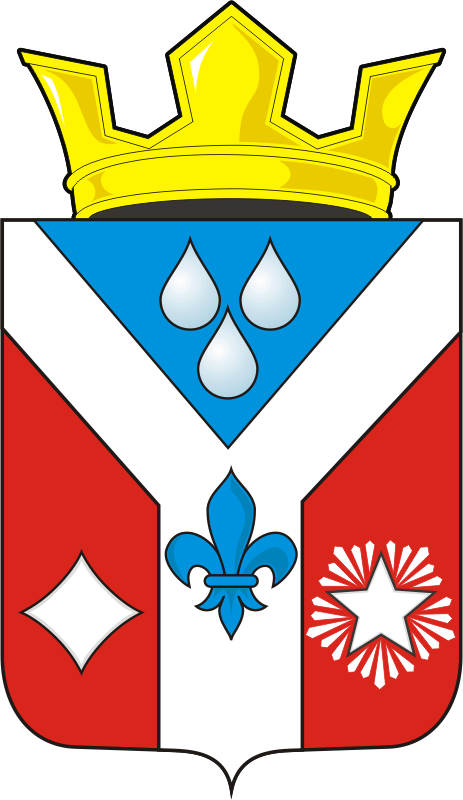 № 153с. Гавриловка27.09.2019